Publicado en  el 23/08/2016 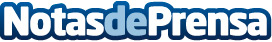 La firma low cost Primark enfoca en ideas de decoración para estudiantesDespués de saltar a la fama internacional por su línea de ropa y prendas low cost, la marca Primark apuesta para facilitar la vuelta a las clases de todos y todas las estudiantes que vuelven a empezar el cursoDatos de contacto:Nota de prensa publicada en: https://www.notasdeprensa.es/la-firma-low-cost-primark-enfoca-en-ideas-de Categorias: Interiorismo Cursos http://www.notasdeprensa.es